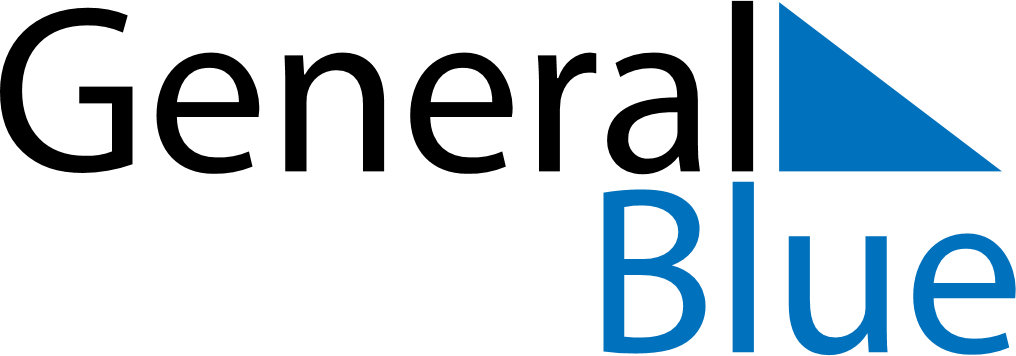 July 2024July 2024July 2024July 2024July 2024July 2024Forshaga, Vaermland, SwedenForshaga, Vaermland, SwedenForshaga, Vaermland, SwedenForshaga, Vaermland, SwedenForshaga, Vaermland, SwedenForshaga, Vaermland, SwedenSunday Monday Tuesday Wednesday Thursday Friday Saturday 1 2 3 4 5 6 Sunrise: 3:53 AM Sunset: 10:26 PM Daylight: 18 hours and 32 minutes. Sunrise: 3:54 AM Sunset: 10:25 PM Daylight: 18 hours and 30 minutes. Sunrise: 3:55 AM Sunset: 10:24 PM Daylight: 18 hours and 28 minutes. Sunrise: 3:57 AM Sunset: 10:23 PM Daylight: 18 hours and 26 minutes. Sunrise: 3:58 AM Sunset: 10:22 PM Daylight: 18 hours and 24 minutes. Sunrise: 3:59 AM Sunset: 10:21 PM Daylight: 18 hours and 22 minutes. 7 8 9 10 11 12 13 Sunrise: 4:01 AM Sunset: 10:20 PM Daylight: 18 hours and 19 minutes. Sunrise: 4:02 AM Sunset: 10:19 PM Daylight: 18 hours and 16 minutes. Sunrise: 4:04 AM Sunset: 10:18 PM Daylight: 18 hours and 14 minutes. Sunrise: 4:05 AM Sunset: 10:17 PM Daylight: 18 hours and 11 minutes. Sunrise: 4:07 AM Sunset: 10:15 PM Daylight: 18 hours and 8 minutes. Sunrise: 4:09 AM Sunset: 10:14 PM Daylight: 18 hours and 5 minutes. Sunrise: 4:10 AM Sunset: 10:12 PM Daylight: 18 hours and 1 minute. 14 15 16 17 18 19 20 Sunrise: 4:12 AM Sunset: 10:11 PM Daylight: 17 hours and 58 minutes. Sunrise: 4:14 AM Sunset: 10:09 PM Daylight: 17 hours and 55 minutes. Sunrise: 4:16 AM Sunset: 10:07 PM Daylight: 17 hours and 51 minutes. Sunrise: 4:18 AM Sunset: 10:06 PM Daylight: 17 hours and 47 minutes. Sunrise: 4:20 AM Sunset: 10:04 PM Daylight: 17 hours and 44 minutes. Sunrise: 4:22 AM Sunset: 10:02 PM Daylight: 17 hours and 40 minutes. Sunrise: 4:24 AM Sunset: 10:00 PM Daylight: 17 hours and 36 minutes. 21 22 23 24 25 26 27 Sunrise: 4:26 AM Sunset: 9:58 PM Daylight: 17 hours and 32 minutes. Sunrise: 4:28 AM Sunset: 9:56 PM Daylight: 17 hours and 28 minutes. Sunrise: 4:30 AM Sunset: 9:54 PM Daylight: 17 hours and 23 minutes. Sunrise: 4:32 AM Sunset: 9:52 PM Daylight: 17 hours and 19 minutes. Sunrise: 4:34 AM Sunset: 9:50 PM Daylight: 17 hours and 15 minutes. Sunrise: 4:37 AM Sunset: 9:48 PM Daylight: 17 hours and 11 minutes. Sunrise: 4:39 AM Sunset: 9:45 PM Daylight: 17 hours and 6 minutes. 28 29 30 31 Sunrise: 4:41 AM Sunset: 9:43 PM Daylight: 17 hours and 2 minutes. Sunrise: 4:43 AM Sunset: 9:41 PM Daylight: 16 hours and 57 minutes. Sunrise: 4:45 AM Sunset: 9:39 PM Daylight: 16 hours and 53 minutes. Sunrise: 4:48 AM Sunset: 9:36 PM Daylight: 16 hours and 48 minutes. 